Lab 3Assembly LanguageWrite a program to display the extended ASCII characters (ASCII codes 80h to FFh). Display 10 characters per line, separated by blanks. Stop after the extended characters have been displayed once. (LAB31.ASM)OUTPUT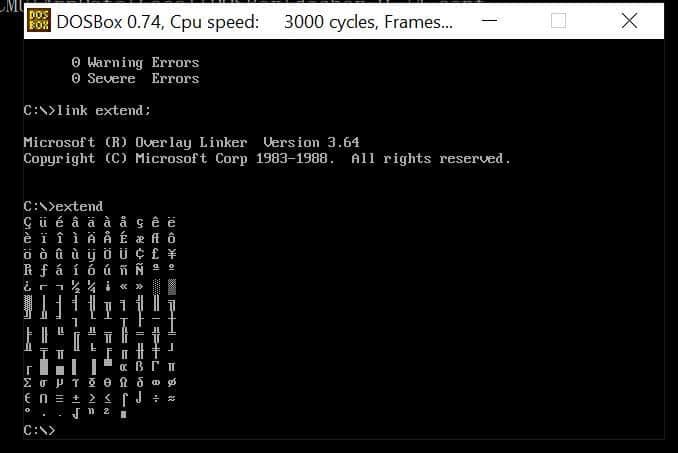 